Новые биядерные комплексы Pt(II) – синтез и противоопухолевая активностьЛихачев И.А., Павлова А.С., Подругина Т.А.Студент, 6 курс специалитетаМосковский государственный университет имени М.В. Ломоносова,
химический факультет, Москва, РоссияE-mail: likhachev.ilya.andreevich@gmail.comНа сегодняшний день препараты платины занимают одно из важнейший мест в терапии онкологических заболеваний. Однако, несмотря на широкое клиническое применение цисплатина и его аналогов, их использование имеет ряд серьезных недостатков, к которым в первую очередь относят высокую нефро- и гепатотоксичность, а также формирование у опухолевых клеток резистентности к данным препаратам. По этим причинам разработка новых терапевтических соединений платины на сегодняшний день является актуальной задачей.Перспективным направлением решения этих проблем является введение двух и более атомов платины в одну молекулу, т. е. создание полиядерных комплексов. Структурный дизайн таких соединений включает два подхода: использование в качестве линкера азотсодержащего лиганда-носителя либо лиганда-уходящей группы. Было показано [1], что би- и полиядерные соединения платины на основе линкерного азотсодержащего лиганда могут существенно превосходить клинически одобренный цисплатин по антипролиферативной активности, которая сохраняется в том числе в отношении резистентных к платине клеточных линий рака. Биядерные комплексы платины на основе линкера-уходящей группы – перспективные средства тераностики и комбинированной терапии онкологических заболеваний [2].В данной работе реализованы оба синтетических подхода на примере серии новых биядерных комплексов Pt(II) на основе ковалентно связанных молекул гистамина в качестве азотсодержащего лиганда-носителя (схема 1, A) и серии комплексов Pt(II) с N-замещенными пиразолами и пиромеллитовой кислотой в качестве линкера-уходящей группы. Для полученных соединений была оценена противоопухолевая активность; в частности, для биядерных комплексов с производным гистамина выявлено существенное увеличение цитотоксичности по сравнению с их моноядерными аналогами.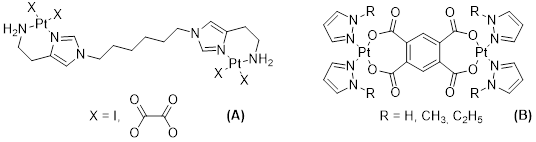 Схема 1. Структуры синтезированных биядерных комплексов Pt(II)ЛитератураErica J. Peterson, Vijay R. Menon, Laura Gatti, Ralph Kipping, Dilhara Dewasinghe, Paola Pegero, Lawrence F. Povirk, and Nicholas P. Farrel. Nucleolar Targeting by Platinum: p53-Independent Apoptosis Follows rRNA Inhibition, Cell-Cycle Arrest, and DNA Compaction // Mol. Pharmaceutics 2015. Vol. 12. P. 287 – 297.Vanitha Ramu, Srishti Gautam, Paturu Kondaiah, and Akhil R. Chakravarty. Diplatinum(II) Catecholate of Photoactive Boron-Dipyrromethene for Lysosome-Targeted Photodynamic Therapy in Red Light // Inorg. Chem. 2019, Vol. 58, № 14, P. 9067 – 9075.